`                  GREAT SOUTHERN BASKETBALL ASSOCIATION 			MAJOR SPONSOR: SUPREME MOBILE BLINDS                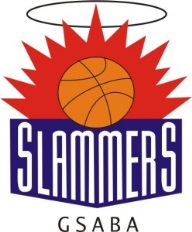 TO: GSABA CLUBSDATE: 6.06.018MENS DIVISION 2 & DIVISION 3 PROGRAM CHANGESPlease find the program changes for the remainder of the Winter Season 2018 Program. This can be found on the GSABA Website now. Date Time Men’s Division 2 GameMen’s Division 3 Bye14 June 8.50 CT1 Wildcats '2' v Pistons '1'Lakers21 June 7.10 CT1 Wildcats '2' v Saints '1'Saints28 June 7.10 Goolwa Wildcats '2' v Saints '2' Magic '2'5 July 8.50 CT1 Wildcats '2' v Wildcats '1'Pistons '2' 26 July 7.10 Goolwa Wildcats '2' v LakersMagic '1'2 August 8.50 CT 2 Wildcats '2' v Pistons '2'Wildcats '1'9 August 8.50 CT 1 Wildcats '2' v Saints '3'Pistons '1'16 August 7.10 CT 2 Wildcats '2' v Pistons '1'Lakers23 August 8.00 CT2 Wildcats '2' v Saints '1'Saints30 August 7.10 Goolwa Wildcats '2' v Saints '2'Magic '2'6 Sept 8.50 CT 1 Wildcats '2' v Wildcats '1' Pistons '2'